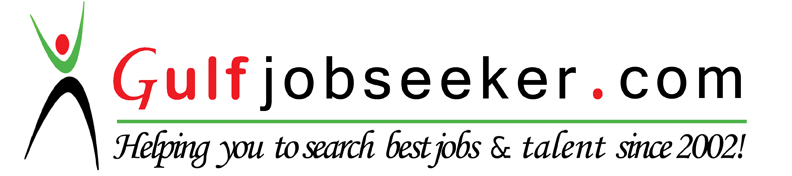 Contact HR Consultant for CV No: 341174E-mail: response@gulfjobseekers.comWebsite: http://www.gulfjobseeker.com/employer/cvdatabasepaid.phpPROFESSIONAL SUMMARYTo utilize my skills and knowledge in contribution for improvement and enhancement of the company’s goals and production.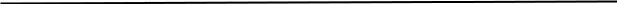 Help in providing the support for employees and resolving the computer, network and different systems and application issues.Diagnosed and troubleshoot Mac OS and Windows processing problems and applied solutions to increase company efficiency.PC assembly and troubleshooting (Hardware and Software).Set up Network infrastructure and Troubleshoot Network Connection problems.Set up, maintain, and troubleshoot DVR and CCTV for different offices.Set up, maintain, and troubleshoot Biometrics for employees.Set up and Troubleshoot in-house telephone lining and Voice over internet protocol (VOIP).Installed software, modified and repaired hardware and resolved technical issues.Ensured network, system and data availability and integrity through preventative maintenance and upgrades.Consistently met deadlines and requirements for all production work orders.Trained junior members of IT team regarding network security and troubleshooting of data circuits.Knowledge about VMWArePerform IT checklist tasks to ensure minimum interruptions and failures and maximum business continuity,Perform any other task assigned by the manager.M.I.S Dept. (on-the-job Trainee)	Systems Plus College FoundationAngeles Balibago, PampangaApril 2012 – October 2012Diagnosed and troubleshoot Mac OS and Windows processing problems and applied solutions to increase company efficiency.Installed software, modified and repaired hardware and resolved technical issues.SKILLSSKILLS  Proficient in Computer Troubleshooting  Proficient in Computer Troubleshooting  Proficient in Computer TroubleshootingExcellent Communication SkillsExcellent Communication Skills(Hardware and Software)Team playerTeam player  Basic Networking (Trace, Terminate, and  Basic Networking (Trace, Terminate, and  Basic Networking (Trace, Terminate, andEncoderEncoderSecurity)  Flexible and eager to learn new things  Flexible and eager to learn new things  Flexible and eager to learn new things  Proficiency in all areas of Microsoft Office  Proficiency in all areas of Microsoft Office  Proficiency in all areas of Microsoft Office  Filling and Keeping Documentation  Filling and Keeping Documentation  Filling and Keeping Documentation(Excel, Word, Power Point)  Knowledgeable in DVR and CCTV Set up.  Knowledgeable in DVR and CCTV Set up.  Knowledgeable in DVR and CCTV Set up.  Windows XP, Vista, 7,8,10  Knowledgeable in Biometrics Set up  Knowledgeable in Biometrics Set up  Knowledgeable in Biometrics Set up  Mac OSWORK HISTORYWORK HISTORYComputer Technical SupportComputer Technical SupportWORK HISTORYWORK HISTORYComputer Technical SupportComputer Technical SupportSystems Plus College FoundationSystems Plus College FoundationSystems Plus College FoundationSystems Plus College FoundationSystems Plus College FoundationM.I.S DepartmentM.I.S DepartmentAngeles Balibago, PampangaAngeles Balibago, PampangaAngeles Balibago, PampangaAngeles Balibago, PampangaAngeles Balibago, PampangaJune 22, 2013 to October 2016June 22, 2013 to October 2016June 22, 2013 to October 2016June 22, 2013 to October 2016June 22, 2013 to October 2016EDUCATIONEDUCATIONTertiaryTertiaryTertiaryTertiaryTertiaryEDUCATIONEDUCATIONTertiaryTertiaryTertiaryTertiaryTertiaryBachelor of Science in Information TechnologyBachelor of Science in Information TechnologyBachelor of Science in Information TechnologyBachelor of Science in Information TechnologyBachelor of Science in Information TechnologyBachelor of Science in Information TechnologyBachelor of Science in Information TechnologySystems Plus College FoundationSystems Plus College FoundationSystems Plus College FoundationSystems Plus College FoundationSystems Plus College FoundationSystems Plus College FoundationSystems Plus College FoundationGraduate April 10, 2014Graduate April 10, 2014Graduate April 10, 2014Graduate April 10, 2014Graduate April 10, 2014Graduate April 10, 2014Graduate April 10, 2014SecondarySecondarySecondarySecondarySecondaryLoyola College of CulionLoyola College of CulionLoyola College of CulionLoyola College of CulionLoyola College of CulionLoyola College of CulionLoyola College of CulionCulion, PalawanCulion, PalawanCulion, PalawanCulion, PalawanCulion, PalawanCulion, PalawanCulion, Palawan(1999 – 2000)(1999 – 2000)(1999 – 2000)(1999 – 2000)(1999 – 2000)(1999 – 2000)(1999 – 2000)PrimaryPrimaryPrimaryPrimaryPrimaryLoyola College of CulionLoyola College of CulionLoyola College of CulionLoyola College of CulionLoyola College of CulionLoyola College of CulionLoyola College of CulionCulion, PalawanCulion, PalawanCulion, PalawanCulion, PalawanCulion, PalawanCulion, PalawanCulion, Palawan(1995 – 1996)(1995 – 1996)(1995 – 1996)(1995 – 1996)(1995 – 1996)(1995 – 1996)(1995 – 1996)TRAINING AND SEMINARSTRAINING AND SEMINARSTRAINING AND SEMINARSTRAINING AND SEMINARSTRAINING AND SEMINARSOffice Excel 2010Office Excel 2010Office Excel 2010Office Excel 2010Office Excel 2010TRAINING AND SEMINARSTRAINING AND SEMINARSTRAINING AND SEMINARSTRAINING AND SEMINARSTRAINING AND SEMINARSOffice Excel 2010Office Excel 2010Office Excel 2010Office Excel 2010Office Excel 2010Microsoft Office SpecialistMicrosoft Office SpecialistMicrosoft Office SpecialistMicrosoft Office SpecialistMicrosoft Office SpecialistMarch 22, 2016March 22, 2016March 22, 2016March 22, 2016March 22, 2016verify.certiport.com RPbW-FVrPverify.certiport.com RPbW-FVrPverify.certiport.com RPbW-FVrPverify.certiport.com RPbW-FVrPverify.certiport.com RPbW-FVrPGoogle Map MakerGoogle Map MakerGoogle Map MakerGoogle Map MakerGoogle Map MakerAngeles City MapUpAngeles City MapUpAngeles City MapUpAngeles City MapUpAngeles City MapUpMarch 11, 2016March 11, 2016March 11, 2016March 11, 2016March 11, 2016MAC Power CenterMAC Power CenterMAC Power CenterMAC Power CenterMAC Power CenterMac OS X Lion, iLife ’11, iWork &Mac OS X Lion, iLife ’11, iWork &Mac OS X Lion, iLife ’11, iWork &Mac OS X Lion, iLife ’11, iWork &Mac OS X Lion, iLife ’11, iWork &Mac OS X Troubleshooting TrainingMac OS X Troubleshooting TrainingMac OS X Troubleshooting TrainingMac OS X Troubleshooting TrainingMac OS X Troubleshooting TrainingJune 22 & 23 2012June 22 & 23 2012June 22 & 23 2012June 22 & 23 2012June 22 & 23 2012Mc Arthur Highway Balibago Angeles CityMc Arthur Highway Balibago Angeles CityMc Arthur Highway Balibago Angeles CityMc Arthur Highway Balibago Angeles CityMc Arthur Highway Balibago Angeles CityVoice Over IPVoice Over IPVoice Over IPVoice Over IPVoice Over IPSystems Plus College FoundationSystems Plus College FoundationSystems Plus College FoundationSystems Plus College FoundationSystems Plus College FoundationBalibago, Angeles CityBalibago, Angeles CityBalibago, Angeles CityBalibago, Angeles CityBalibago, Angeles CityMarch 23, 2012March 23, 2012March 23, 2012March 23, 2012March 23, 2012Network AdministratorNetwork AdministratorNetwork AdministratorNetwork AdministratorNetwork AdministratorSystems Plus College FoundationSystems Plus College FoundationSystems Plus College FoundationSystems Plus College FoundationSystems Plus College FoundationBalibago, Angeles CityBalibago, Angeles CityBalibago, Angeles CityBalibago, Angeles CityBalibago, Angeles CityNovember 10, 2012November 10, 2012November 10, 2012November 10, 2012November 10, 2012